Мы предлагаем Вам принять участие в викторине «Многообразие профессий». В срок до 1 сентября необходимо направить свою работу (фотография) на почту: valya.potasheva@mail.ru. Желаю удачи!  Викторина «Многообразие профессий».Кто обучает школьников основам разных наук? Кто главный на корабле? Кто помогает сохранить здоровье домашним животным? Кто главный человек в лесу? Кто сочиняет музыку? Кто управляет самолетом: поднимает его в воздух, ведет по нужному курсу, приземляет на аэродроме?.Кто пишет книги? Кто старается сделать здания не похожими друг на друга? Кто добывает из-под земли каменный уголь? Кто умеет делать новую обувь и чинить старую? Кто всю жизнь учится: собирает все знания о том, что происходит вокруг, ищет неизвестное и непонятное? Кто вступает в бой с огнем? Кто приводит в порядок музейные диковинки? Кто поможет найти нужную книгу? Кто изучает, что происходит с разными живыми существами, когда вокруг них изменяется воздух или вода, появляется лишний шум или яркий свет? .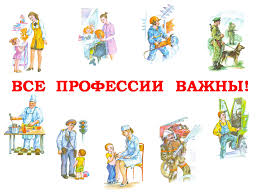 